  			В соответствии с Федеральным законом от 06.10.2003 N 131-ФЗ "Об общих принципах организации местного самоуправления в Российской Федерации", Жилищным кодексом Российской Федерации» совет депутатов муниципального образования Красноозерное сельское поселение муниципального образования Приозерский муниципальный район Ленинградской области  РЕШИЛ:	1.	Внести в решение Совета депутатов муниципального образования Красноозерное сельское поселение муниципального образования Приозерский муниципальный район Ленинградской области 29 октября 2021 года № 101 «Об утверждении   положения о муниципальном жилищном контроле на территории муниципального образования Красноозерное сельское поселение муниципального образования Приозерский муниципальный район Ленинградской области» следующие изменения и дополнения:		1.1.	Пункт 1.2 изложить в следующей редакции:		1.2. Предметом муниципального контроля является соблюдение юридическими лицами, индивидуальными предпринимателями и гражданами (далее - контролируемые лица) обязательных требований, установленных жилищным законодательством, законодательством об энергосбережении и о повышении энергетической эффективности, законодательством о газоснабжении в Российской Федерации в отношении муниципального жилищного фонда (далее - обязательных требований):		1)	требований к использованию и сохранности жилищного фонда, в том числе требований к жилым помещениям, их использованию и содержанию, использованию и содержанию общего имущества собственников помещений в многоквартирных домах, порядку осуществления перевода жилого помещения в нежилое помещение и нежилого помещения в жилое в многоквартирном доме, порядку осуществления перепланировки и (или) переустройства помещений в многоквартирном доме;		2)	требований к формированию фондов капитального ремонта;		3)	требований к созданию и деятельности юридических лиц, индивидуальных предпринимателей, осуществляющих управление многоквартирными домами, оказывающих услуги и (или) выполняющих работы по содержанию и ремонту общего имущества в многоквартирных домах;		4)	требований к предоставлению коммунальных услуг собственникам и пользователям помещений в многоквартирных домах и жилых домов;		5)	правил изменения размера платы за содержание жилого помещения в случае оказания услуг и выполнения работ по управлению, содержанию и ремонту общего имущества в многоквартирном доме ненадлежащего качества и (или) с перерывами, превышающими установленную продолжительность;		6)	правил содержания общего имущества в многоквартирном доме и правил изменения размера платы за содержание жилого помещения;		7)	правил предоставления, приостановки и ограничения предоставления коммунальных услуг собственникам и пользователям помещений в многоквартирных домах и жилых домов;		8)	требований энергетической эффективности и оснащенности помещений многоквартирных домов и жилых домов приборами учета используемых энергетических ресурсов;		9)	требований к порядку размещения ресурсоснабжающими организациями, лицами, осуществляющими деятельность по управлению многоквартирными домами, информации в системе;		10)	требований к обеспечению доступности для инвалидов помещений в многоквартирных домах;		11)	требований к предоставлению жилых помещений в наемных домах социального использования.		12)	требований к безопасной эксплуатации и техническому обслуживанию внутридомового и (или) внутриквартирного газового оборудования, а также требований к содержанию относящихся к общему имуществу в многоквартирном доме вентиляционных и дымовых каналов.		13)	исполнение решений, принимаемых по результатам контрольных мероприятий».			2.	Настоящее решение подлежит официальному опубликованию.			3.	Настоящее решение вступает в законную силу с 1 сентября 2023 года.			4.   	Контроль за исполнением настоящего решения оставляю за собой. 			Глава муниципального образования		               М.И. КаппушевИсп. Благодарев А.Ф.  тел.: 67-493Разослано: дело-2,  прокуратура-1.	                   				          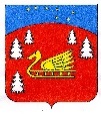 Совет депутатов муниципального образования Красноозерное сельское поселение муниципального образования Приозерский муниципальный район Ленинградской области.Р Е Ш Е Н И ЕОт  14 июня   2023 года                            №  185 О      внесение     изменений    в     решениесовета депутатов от 29   октября 2021 года№ 101 «Об утверждении   положения омуниципальном жилищном контроле натерритории муниципального образованияКрасноозерное сельское поселение муниципальногообразования Приозерский муниципальный районЛенинградской области»